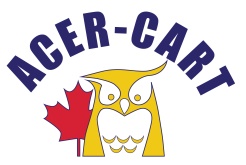 Association canadienne des enseignantes et des enseignants retraitésCanadian Association of Retired TeachersMinutes
Executive Meeting
Jan 23/24, 2023RTOERO Office
18 Spadina Road, TorontoIn attendance:     Martin Higgs, President	Bill Berryman, Vice-President
Martha Foster, Ontario Rep
Marilyn Bossert, Western Rep
Marg Urquhart, Eastern Rep
Gerry Tiede, Past President
Roger Régimbal, Executive DirectorCall to Order: Meeting began at 8:59
Approval of Agenda:
Motion: Bill/Marg – That the agenda be approved. Carried.
Approval of the Minutes:Motion: Bill/Marg – That the minutes of the Executive Meeting of August 31, informing them that there was due process to withdraw from AC, and that process. Correspondence:An email was received from YRTA. They advised ACER-CART that they are disbanding. We will respond that there is a by-law process. 
The Executive Director has had some contact regarding a possible Northern Region becoming part of ACER-CART and will pursue.President’s Report: Sue Lantz presentation will not be posted on the website. Technical difficulties prevented the original version, and the scaled-down version was delayed.
Contacted a staff member of the Federal Senior’s Minister at a Peterborough event regarding a possible address by the Minister at our AGM banquet. The staff member is to get back to us for further information. Will follow up if she doesn’t in a reasonable length of time.
Financial:
The financial report from December 31, 2022, and the updated membership report were received.
Executive Director’s Report:
Roger reported that he has started to work on the AGM dossier and commentated on the membership, and financial reports.Regional Representative Reports:
The content of all Representative reports can be found in the meeting’s literature.Representative East:       Marg indicated that the 2024 ECRTO meeting will be hosted in New Brunswick.
RTANL indicated that they are working on a cessation plan.
Representative Ontario:  So far no news on ILA forming a CCAA 
Representative West:      Planning a February regional zoomCommittee Reports:The content of all Committee reports can be found in the meeting’s literature.Disposition of AGM Resolutions
Attention was drawn to M-6 Power of Attorney Legislation and Power of Attorney issues.The president will reflect on how best to address this resolution.Strategic Planning Session:
Extensive discussion focussed on the purpose/role of ACER-CART. Given our resources in money and staff, we cannot be all things to all people. Where and how can we, best focus our advocacy efforts?
Some suggestions for this purpose:Be national voice for retired educators Supply support/information for Members for Health, Political AdvocacyProvide networking between MembersWork with like-minded organizations advocating for common issuesMember organizations are better equipped to deal with largely provincial issues/jurisdictionsThe ACER-CART executive could work exclusively at a federal level.Involve Directors/Members in gaining their input into development of Strategic Plan.Send memo requesting input prior to the AGM
Possible questions include:What does ACER-CART do?What could ACER-CART do for you? What do you think the purpose of ACER-CART should be?What could ACER-CART to for individual members?How can you promote the work of ACER-CART?
The President and the Executive Director to draft the memo with a few simple questions and send out to receive responses by mid-April. 
RTOERO Presentation:
RTOERO Senior staff presented a proposal for benefits for Members. They were requested to make the proposal to the Health Services Committee which will report with recommendations to the next executive meeting.Review of Mileage and Meals:It was moved and seconded that the Meal allowances be raised as follows:     Breakfast from $20 to $25
     Lunch:        from $27 to $35
     Dinner:       from $40 to $50		CarriedAdjournment:
